РОЖИЩЕНСЬКА МІСЬКА РАДА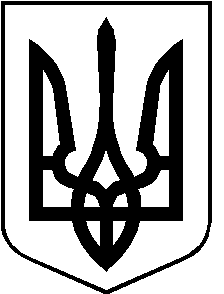 ЛУЦЬКОГО РАЙОНУ ВОЛИНСЬКОЇ ОБЛАСТІвосьмого скликанняРІШЕННЯ 25 листопада 2021 року                                                                                  № 13/79Про надання дозволів на розроблення проектів землеустрою щодо відведення земельної ділянки Рожищенській міській радіКеруючись пунктом 34 частини 1 статті 26, статтею 33 Закону України «Про місцеве самоврядування в Україні», статтями 12, 116, 122-124, 134-136 Земельного Кодексу України, статтями 19, 25, 50 Закону України «Про землеустрій», враховуючи рекомендації постійної комісії з питань депутатської діяльності та етики, дотримання прав людини, законності та правопорядку, земельних відносин, екології, природокористування, охорони пам’яток та історичного середовища від 18.11.2021 року № 15/67, міська рада ВИРІШИЛА:	1. Надати дозвіл на розроблення проектів землеустрою щодо відведення земельної ділянки Рожищенській міській раді для продажу права оренди земельної ділянки на конкурентних засадах (земельних торгах) згідно        додатку 1.2. Проекти землеустрою щодо відведення земельної ділянки подати для розгляду та затвердження у встановленому порядку.3. Контроль за виконанням даного рішення покласти на постійну комісію з питань депутатської діяльності та етики, дотримання прав людини, законності та правопорядку, земельних відносин, екології, природокористування, охорони пам’яток та історичного середовища Рожищенської міської ради.Міський голова						           Вячеслав ПОЛІЩУКВавринюк 21541Кудиньчук 21541Кузавка 21541